                Муниципальное бюджетное общеобразовательное учреждение« Средняя общеобразовательная школа №19 г.Новоалтайска Алтайского края»Конспект урока по изобразительному искусству
во 2 классе

«Морозные узоры на стекле»подготовила учитель начальных классовПимонова Татьяна Алексеевнаг. Новоалтайск 2012Тема :Морозные узоры на стеклеЦели:-создать условия для осознания красоты окружающего мира,помочь увидеть красоту в обычном;-учить работать разными материалами;Материалы: лист формата А3,гуашь,кусочек свечи.            Конспект занятия.1.Художественное восприятие мира.Художники умеют видеть  прекрасное в обычном и в своих работах показать другим людям.Давайте попробуем найти красоту в зимней природе.(В ходе беседы нужно подвести детей к узорам на стёклах.Если никто не назовёт этот момент, можно загадать загадку)-В какой лес нельзя зайти?(Лес из морозных узоров)Какие цветы расцветают зимой?(Цветы из морозных узоров)-Что можно увидеть в этих узорах?(Приложение1)Рассмотрите слайды и вспомните видели ли вы подобное чудо?-Как они образуются?Существуют две версии:научное объяснение и сказочное объяснение.Научное объяснение:Мельчайшие капельки воды замерзают и создают причудливые узоры.Сказочное объяснение:Снежная королева тоже любит цветы,но они не цветут зимой,и тогда она своим дыханием создаёт цветы на окнах.2.Собственное художественное исполнение.Сегодня я хочу предложить вам побыть тоже немного волшебниками,и нарисовать сначала невидимый узор ,а потом сделать его видимым.Этапы работы:(лучше разместить на доске)1.Простым карандашом наносим едва заметные узоры.2.Линии узора обводим свечой с нажимом.Чтобы не запутаться обводим по порядку сверху вниз,так и свеа не сотрётся.3.Наносим на лист синий цвет.Линии,нарисованные свечой не закрасятся и получится очень красиво.3.Художественный анализ.Из детскх работ на доска организуется выставка.Посмотрите на работы и выскажите своё мнение.4.Итог урока.Чему научились на уроке?Хочется ли ещё нарисовать узоры?Приложение 1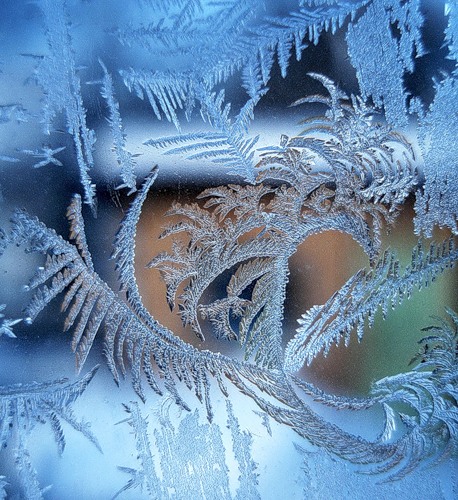 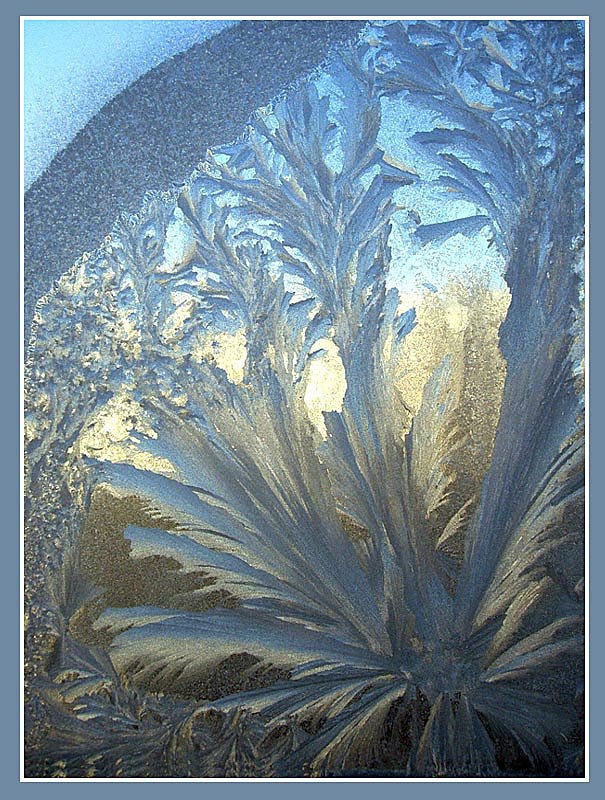 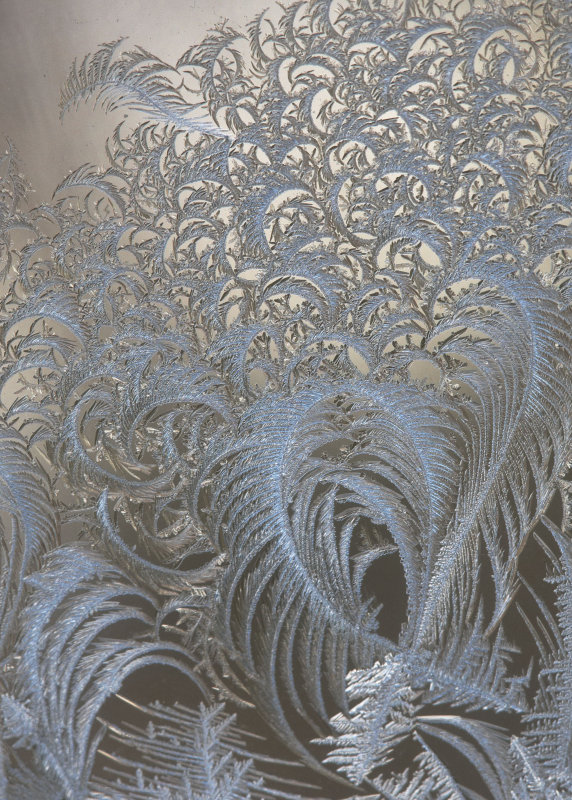 Список литературы:Абрамова М.А. « Беседы и дидактические игры  на уроках по изобразительному искусству» М. Владос  2004г.Дитмар В.К. «Хочу узнать и нарисовать тебя мир» М. Просвещение 1993г.Неменский Б.Н. «Изобразительное искусство и художественный труд» М.Просвещение 1991г.                               Особенности обучения школьников по программе Б.Н.Неменского «Изобразительное искусство и     художественный труд» М.Педагогический университет «Первое сентября» 2007г.